Téma týždňa: Kolobeh vody Dátum: 20.4- 24.4.2020 Kolobeh vody v prírode je pravdepodobne aj najznámejším látkovým obehom v prírode. Deťom sprostredkujeme tento proces so zaujímavými edukačnými činnosťami. Námety a inšpirácie sme čerpali z Vám dostupných zdrojov- internet, encyklopédie, knihy , TV vysielanie....Činnosť : Deti zmotivujeme piesňou Prší ,prší... Spoločne si zaspievame, refrén piesne môžme rytmizovať, vytlieskavať. S deťmi sa porozprávame o aktuálnom počasí, o tom , aké je dôležité , aby aj v počasí nastávali zmeny, slnko striedal dážď.Spolu si prečítame maľované čítanie o slniečku a obláčiku.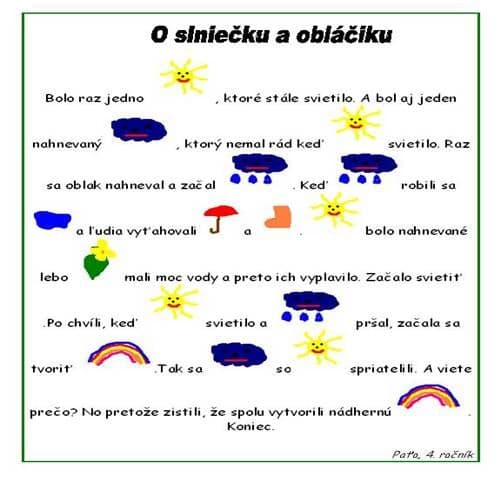 Rodičia čítajú písaný text, dieťa ho dopĺňa prečítaním obrázkov. V závere maľovaného čítania kladieme deťom otázky . Napríklad: prečo bol obláčik nahnevaný ? Čo spravil? Ako to vyzerá keď vonku prší? Ako sa ľudia chránia pred dažďom ? Čo spravilo slniečko aby zachránilo kvety? Aký spoločný koniec vznikol spojením slniečka a dažďa? Dbáme aby nám deti odpovedali celou vetou. V závere edukačnej aktivity vyzveme deti aby nám nakreslili aké počasie majú najradšej. Na obrázku nech určite nechýba dúfa. Činnosť: Recitujeme deťom báseň: Dnes je deň vody , Ktorá je darom prírody. Bez vody nás ničí smäd,Zahynie bez nej celý svet.Pre človeka je voda vzácna,Je to vec nad slnko jasná .Spoločne sa porozprávame o tom , že práve dnes je deň vody, čo by sa stalo , keby zmizla. Vymýšľame rôzne alternatívy , čím by sme ju nahradili. Poukážeme na potrebu šetrenia vodou na správnych miestach pri správnych činnostiach. Skôr ako začneme kresliť , rozcvičíme si prsty(znázorňovanie kvapiek dažďa) a zápästia (krúženie zápästia – dažďové mraky).Pre deti máme pripravené pracovné listy , pri práci dbáme na správne držanie tela , správne držanie grafického materiálu(ceruzy), správny sklon papiera.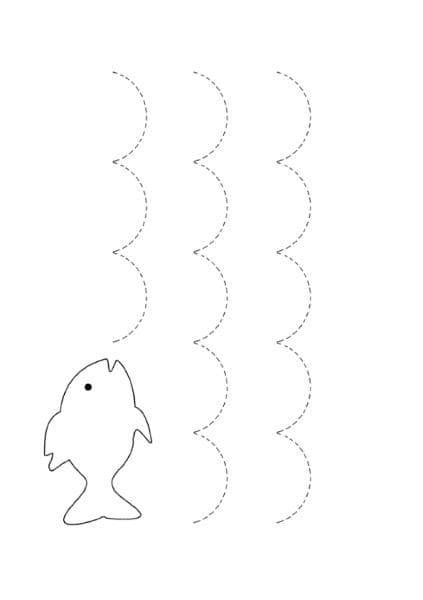 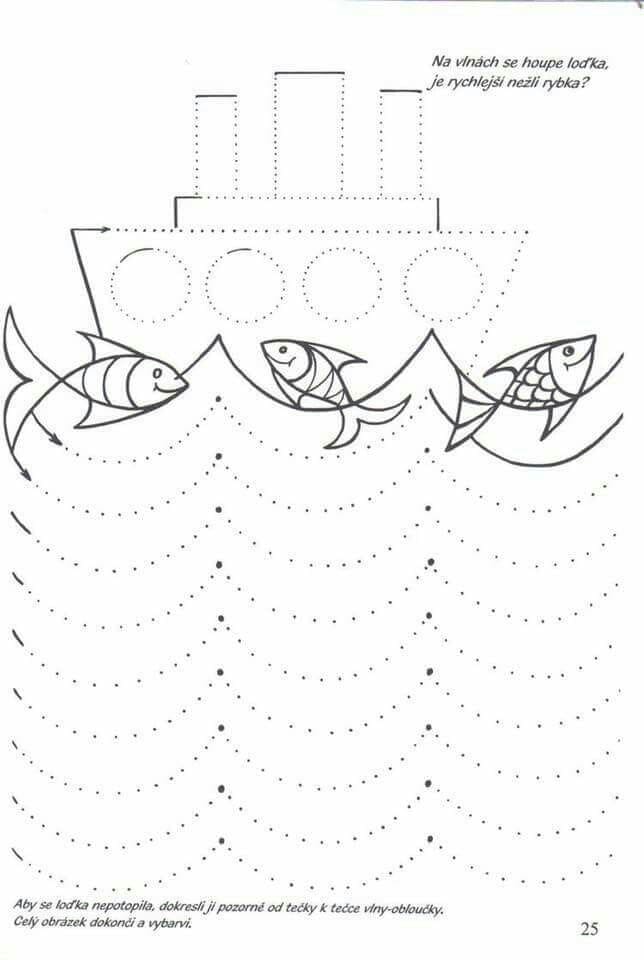 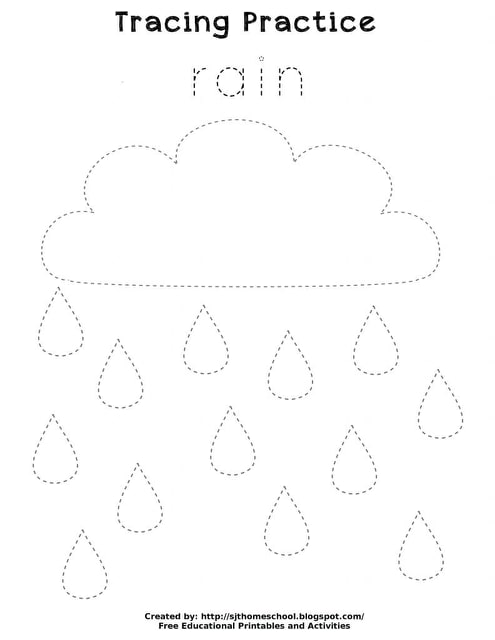 Po vykonanej práci deti pochválime , prípadne ich povzbudíme. Ako doplnková aktivita pre deti a rodičov môže byť spoločne si poskladať papierovú loďku , dozdobiť ju a vyskúšať ako pláva vo vani. Spoločne si vypočujeme pesničku . Fíha tralala , cvičíme od mala – Kvapi kvap . Porozprávame sa o význame vody pre zvieratá , človeka . Čo by sa stalo keby sme na záhrade nemali ani kvapku vody? Načo je potrebná? Pripravíme si pokus kde sa o potrebe vody presvedčíme. Na okno si dáme dve kompótové fľaše. Jednu naplníme vodou , druhá bude prázdna . Zemiaky si prepichneme špilkou tak aby zemiak nespadol do fľaše. V jednej fľaši bude voda , zemiak bude namočený časťou , druhá fľaša zo zemiakom bude bez vody. Spoločne s deťmi budeme pozorovať rozdiely. Poprosím deti , aby v knihách – encyklopédiách , vyhľadávali obrázky vody, vedieme o nich krátky rozhovor. Dbáme aby deti neodbiehali od témy , odpovedali celou vetou. Na koberec si položíme modrý uterák, poprípade papier , deti pohľadajú všetky hračky , zvieratá alebo obrázky ktoré nejako súvisia s vodou. Na záver ponúkneme deťom pracovný list, ktorý si spoločne vyfarbíme.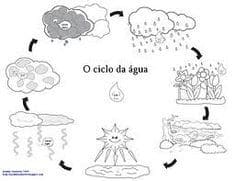 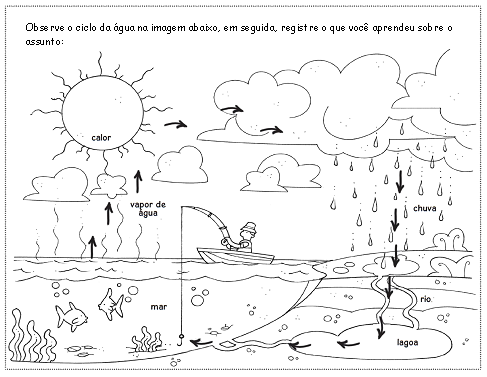 Činnosť : Príbehom o dažďovej kvapke zmotivujeme deti. Spoločne si vytvoríme projekt, pri ktorom zistíme , kde sa stráca voda, ktorá dopadne na zem vo forme dažďa. Sklenenú fľašu si pokreslíme fixami.Do 1/3 fľaše napúšťame vodu , fľašu uzavrieme a položíme ju na svetlo. Spoločne pozorujeme ako vodná para padá vo forme kvapiek späť na dno.  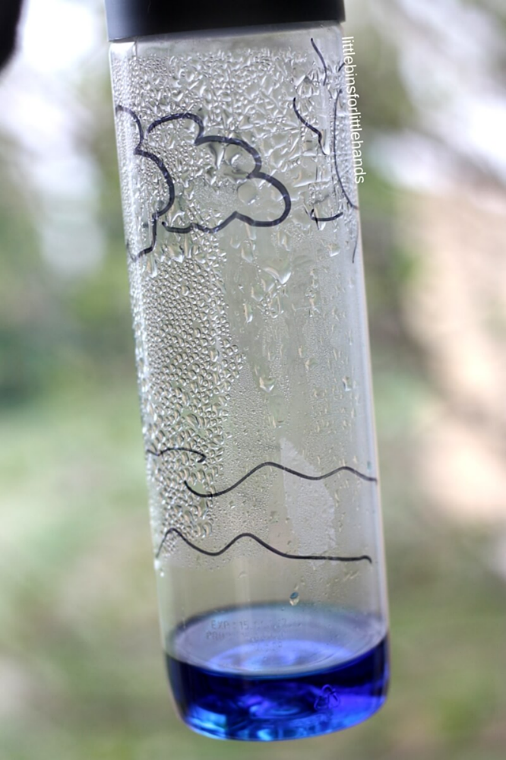 Ďalšou aktivitou je vytvorenie koláže z roliek. Nastriháme ich na centimetrové pásiky . Vrchnú časť pritlačíme , vznikne nám dažďová kvapka. Dažďovú kvapku namočíme do misky s temperovou farbou a otláčame na výkres alebo farebný papier. Obrázok dotvoríme domaľovaním , dolepením. Na konci aktivity deti pochválime a vytvoríme si spoločnú výstavku.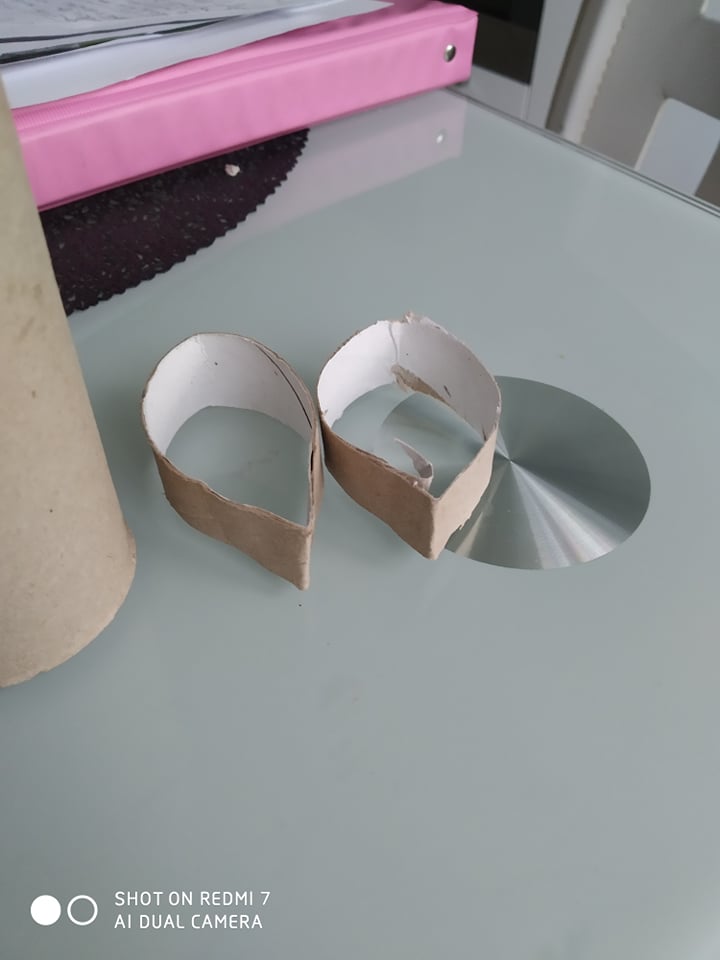 Činnosť : Dnes sa Tomáš a Katka zobudili do daždivého rána. Chceli ísť von , zahrať si tenis ale prší. Začali počítať dažďové kvapky , našli aj jednu stratenú, z vodovodu . Tak jej pomáhali nájsť cestu von. 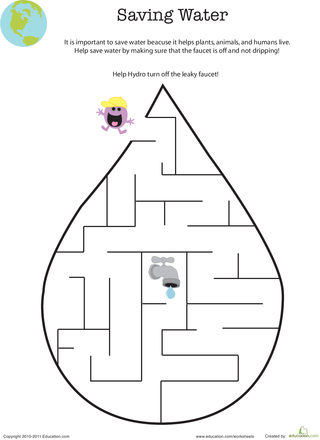 Vedeli by ste jej pomôcť ?- Najskôr prstom nájdi cestu od vodovodu von z labyrintu. Kvapka našla cestu von , ale pršať neprestalo. Nuž čo , Tomáša a Katku čakala nová výzva, nájsť tenisovú raketu a loptičku , ku ktorej vedie iba jedna cesta(Pracovný zošit Matematika str. 25- štvorcová sieť). Deti , pomôžte kamarátom nájsť správnu cestu , poproste mamku a ocka aby vám poradili. Začíname od čierneho bodu, postupujeme podľa šípiek, tvarov a počtu. Držím Vám palce! No a aby sa vám lepšie pracovalo , môžeme si zaspievať pesničku O veselom počtárovi.Deň Pondelokčo je naším cieľom? čo majú deti vedieť? Odpovedať na otázky vyplývajúce z textu Pomôcky Internet- počítač , maľované čítanie: o slniečku a obláčiku DeňUtorokČo je naším cieľom? Čo má dieťa vedieť?Kresliť grafomotorické prvky vyžadujúce pohyby dlane a prstovPomôcky Pracovné listy z internetu , ceruzy DeňStredaČo je naším cieľom? Čo má dieťa vedieť?Poznať význam vody pre rastliny, živočíchy , človeka PomôckyKnihy, obrázky, internet- youtube, zemiaky 2 ks, kompótové fľaše 2ksDeňŠtvrtok Čo je naším cieľom? Čo má dieťa vedieť?Manipulovať s drobnými predmetmi a rôznými materiálmi PomôckyFixy, priesvitná sklenená fľaša, rolka z toaletného papiera alebo kuchynských utierok, výkres, lepidlo Deň PiatokČo je naším cieľom? Čo má dieťa vedieť?Na základe pokynov daných pomocou symbolov(šípky) sa pohybovať v štvorcovej sieti Pomôcky Pracovný zošit Matematika- str.25 , internet , ceruza , farbičky 